Тема: Трикутники. Ознаки рівності трикутників. Рівнобедрений трикутник.Мета: Узагальнити і систематизувати знання учнів з теми; закріпити вміння і навички учнів застосовувати ознаки рівності трикутників при розв’язуванні  задач творчого і прикладного типу; розвивати логічне мислення; показати зв'язок даної теми з життям; виховувати інтерес до математики; творчу уяву.Тип уроку: узагальнення знань та вмінь.Хід урокуІ. Організаційний момент.Учитель перевіряє готовність класу до уроку.ІІ. Мотивація навчальної діяльності. Найважливішою фігурою планіметрії є трикутник. Вважають, що він є першоосновою  і всі інші фігури – лише його окремі випадки. Даній фігурі притаманна така властивість як жорсткість, що робить її привабливою для практичного використання , особливо під час побудови різних споруд.     Задачі про трикутник були знайдені у давньогрецьких папірусах, старовинних індійських книгах. У папірусі Ахмеса згадується про рівнобедрений трикутник і прямокутний трикутники. А давні вавилоняни 4000 років тому вже знали про властивість кутів при основі рівнобедреного трикутника.Трикутник є найперша фігура, яка не може розкластися в інший вид більш простих фігур і тому є першим фундаментом будь-якої речі, що має межу і фігуру.                                                                                Д. БруноЗ трикутником пов’язана не лише наука математика, але й наше повсякденне життя. Практично скрізь присутня геометрична фігура – трикутник.Відомий всім з дитинства трикутник приховує в собі багато цікавого і загадкового, таємниці якого ми й почали розкривати на уроках геометрії.     Ми вивчили три ознаки рівності трикутників. Рівнобедрений трикутник. Сьогодні на уроці  продовжимо вчитись використовувати набуті знання для розв’язування задач. ІІІ. Повідомлення теми і мети уроку.Діти записують тему уроку.ІV. Перевірка домашнього завдання.Дослідити визначні точки трикутника - точки перетину висот, медіан, бісектрис трикутника.Цікаві факти.Учень1. В Атлантичному океані є місце, яке за формою нагадує трикутник. Розташовано воно між Бермудськими островами, держовою Пуерто – Ріко і півостровом Флорида, і отримало назву «Бермудський трикутник».  А ще його називають “диявольський трикутник”, “трикутник проклятих”. Загадковість його полягає в тому, що в ньому безслідно зникають кораблі і літаки. 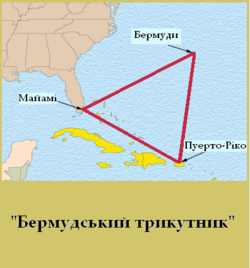 Учень 2.У Прадавній Греції був відомий спосіб побудови прямокутного трикутника на місцевості. Для цього використовували мотузку, на якій було нав'язано 12 вузликів, на однаковій відстані один від одного: одна сторона містить 3 відрізка, інша - 4 відрізка, третя - п'ять. Саме цей принцип побудови прямокутних трикутників використовувався при будівництві пірамід у Єгипті. Напевно, тому прямокутний трикутник зі сторонами 3, 4, 5 і назвали єгипетським трикутником.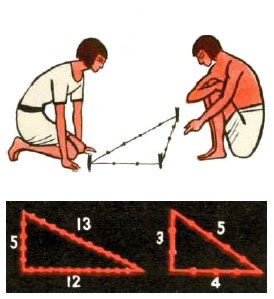 Учень 3. Якщо вершину кута з’єднати із серединою протилежної сторони, то цей відрізок називається медіаною трикутника. Оскільки у трикутника три кути і три сторони, то медіан буде три й усі вони перетинаються в одній точці, причому в цій точці вони діляться в відношенні 2:1.Точку перетину медіан називають центроїдом трикутника.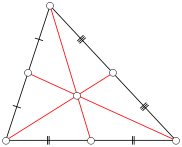 Учень 4.Якщо в трикутнику провести бісектриси кутів, то вони теж будуть перетинатися в одній точці. Точка перетину бісектрис трикутника – центр вписаного в трикутник кола(інцентр). 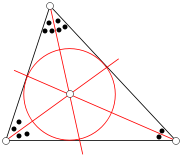 Учень 5.Якщо провести висоти трикутника, тобто перпендикуляри, проведені із вершин трикутника до протилежних сторін, то їх теж буде три і всі вони також перетинаються в одній точці. 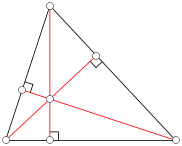 Точка перетину висот трикутника – ортоцентр.Вчитель:Ми поглибили свої знання. Сподіваюсь, що подальше вивчення геометрії надасть нам можливість пізнати трикутник ще більш детальніше.V.  Актуалізація опорних знань. 1. Математичний диктант.Гострокутний трикутник – це такий трикутник, у якого А) Один кут гострий    Б) Два кути гострі       В) Всі кути гостріПрямокутний трикутник – це такий трикутник, у якого: А) Один кут прямий      Б) Два кути прямі      В) Всі кути прямі3) Тупокутний трикутник – це такий трикутник, у якого:А) Один кут тупий      Б) Два кути тупі      В) Всі кути тупі4) Рівнобедрений трикутник – це такий трикутник, у якого:А) Дві сторони рівні ББбббббббббніБ) Всі сторони рівніВ) Немає рівних сторін5) Якщо у трикутнику два кути рівні, то він:А) РівностороннійБ) ПрямокутнийВ) Рівнобедрений6) Якщо у трикутнику всі кути рівні, то він:А) РізностороннійБ) РівностороннійВ) Такого трикутника не існує7) Медіана трикутника, проведена з його вершини, ділить:А) Кут цієї вершини навпілБ) Протилежну сторону навпілВ) Немає правильної відповіді8) Всі висоти трикутника:А) Завжди перетинаються в одній точціБ) Не завжди перетинаються в одній точціВ) Перпендикулярні одна до одної9) Спільна точка перетину всіх бісектрис називається:А) ІнцентромБ) ЦентроїдомВ) Ортоцентром10) У рівнобедреному трикутнику бісектриса, проведена до основи:А) Є ортоцентром трикутникаБ) Є бічною стороною трикутникаВ) Є медіаною і висотою11) Медіана рівнобедреного трикутника, проведена до основиА) Є інцентром трикутникаБ) Є  висотою і бісектрисоюВ) Ділить основу у відношенні 2:112) Висота рівнобедреного трикутника, проведена до основи:А) Є медіаною і бісектрисоюБ) Є ортоцентром трикутникаВ) Перпендикулярна до бічної сторониЗакінчити речення.Гострокутний трикутник – це такий трикутник, у якого Прямокутний трикутник – це такий трикутник, у якого:      3) Тупокутний трикутник – це такий трикутник, у якого:     4) Рівнобедрений трикутник – це такий трикутник, у якого:     5) Якщо у трикутнику два кути рівні, то він:     6) Якщо  трикутник рівнобедрений, то кути при основі:     7) Медіана трикутника, проведена з його вершини, ділить:     8) Всі висоти трикутника:     9) Спільна точка перетину всіх бісектрис називається:     10) У рівнобедреному трикутнику бісектриса, проведена до основи:     11) Медіана рівнобедреного трикутника, проведена до основи     12) Висота рівнобедреного трикутника, проведена до основи:3. Сформулювати ознаки рівності трикутників.VI.  Розв'язування задач.Задачі за готовим рисунком.Вправа 1. Дайте відповідь на питання: що таке MN – для даних трикутників 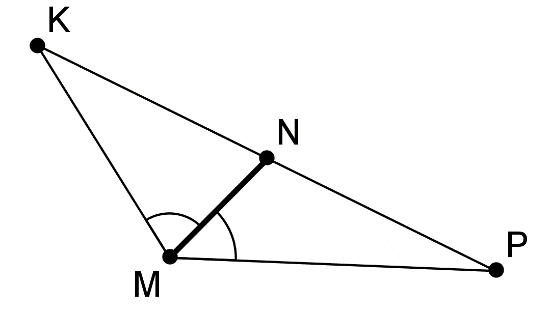 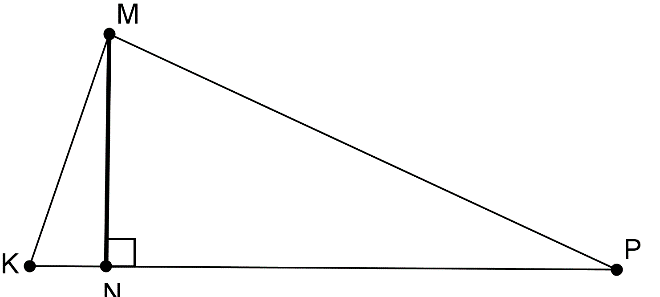 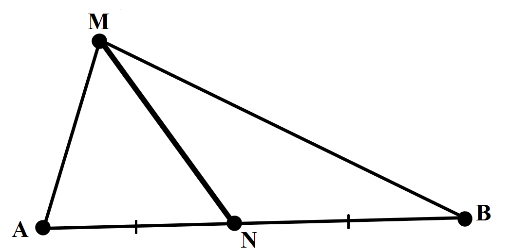 Вправа 2. За якою ознакою рівні трикутники?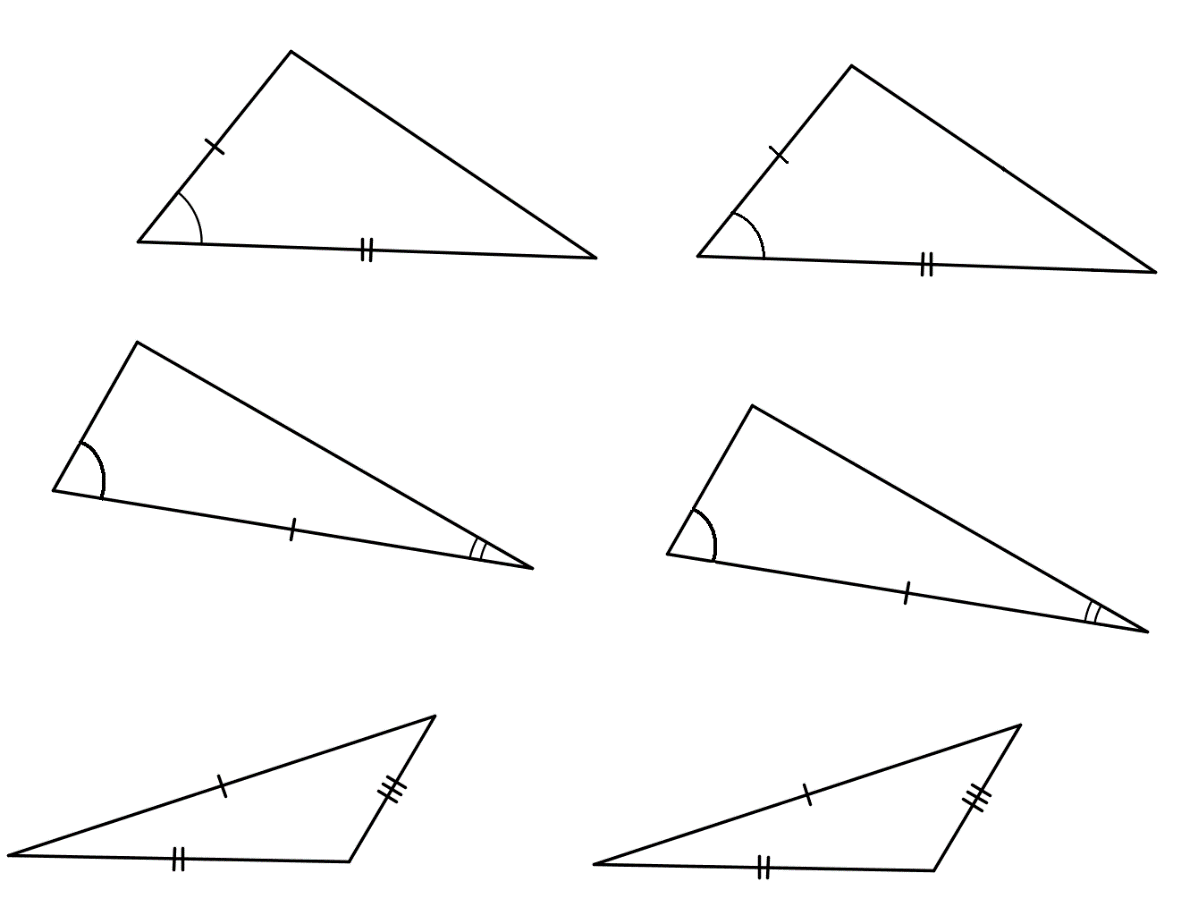 Вправа 3. Які з трикутників, зображених на малюнках рівнобедрені?   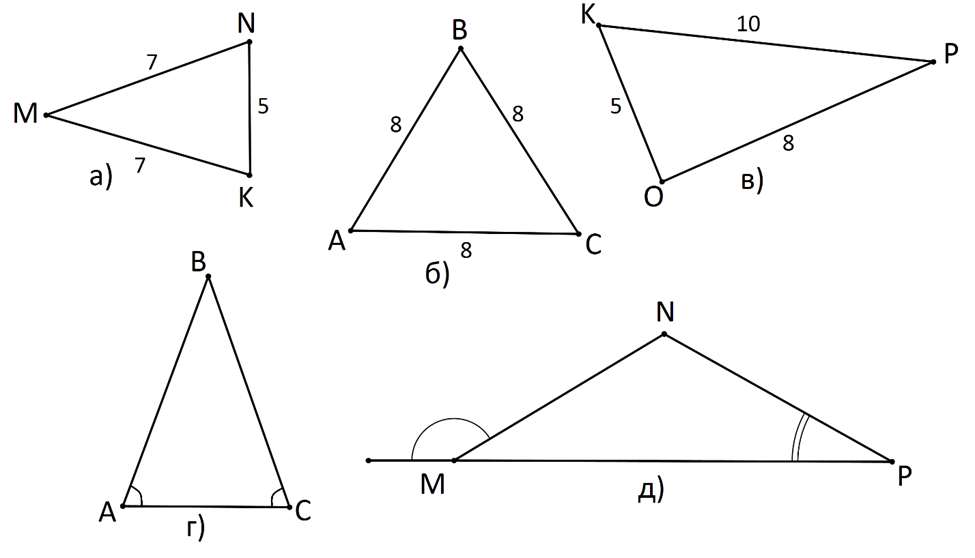 Усні задачі. Довести рівність трикутників. (Учні розв’язують задачі за готовим рисунком). Доведення за схемою:Розглянемо трикутники …:1)…2)…3)…Отже трикутники рівні за … ознакоюЗ рівності трикутників випливає рівність відповідних…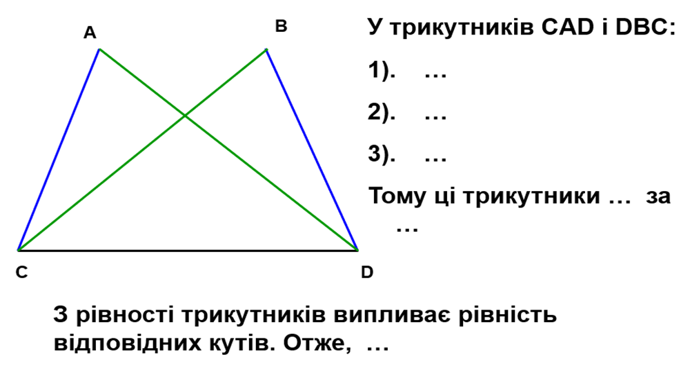 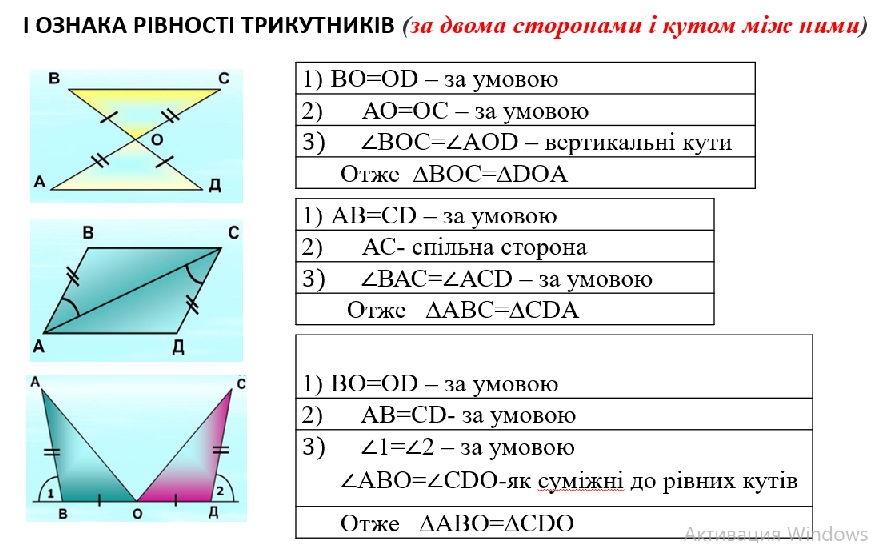 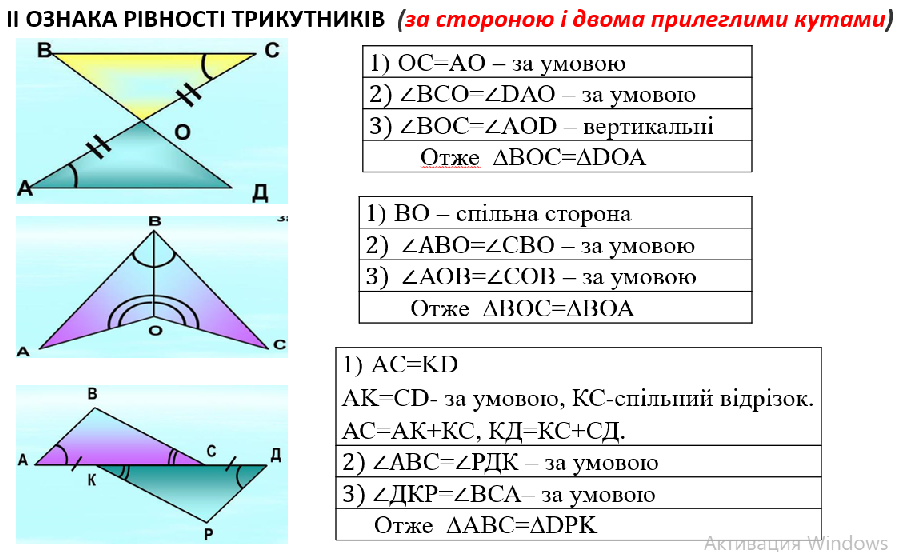 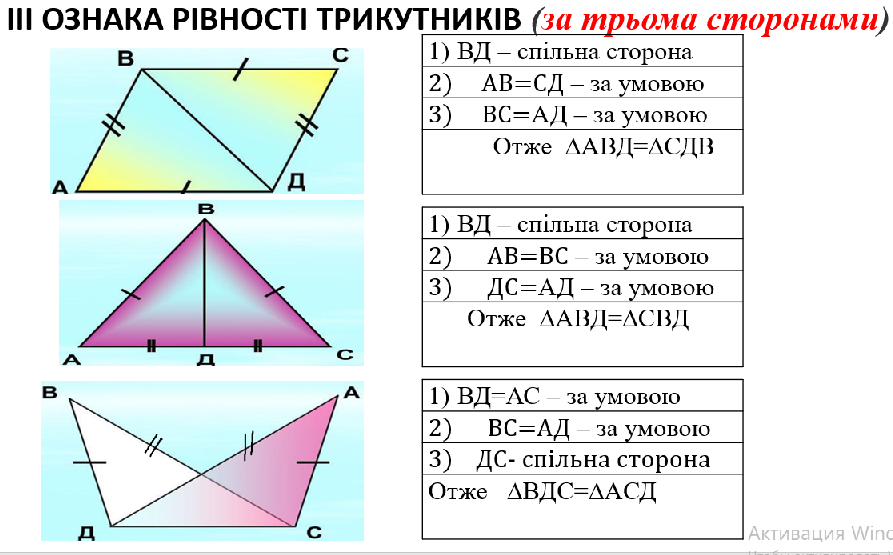 Колективне розв’язування вправ «Розв’язуємо гуртом»Розв’язуємо задачі із підручника№178,203,221,222,232,238Задачі практичного змісту    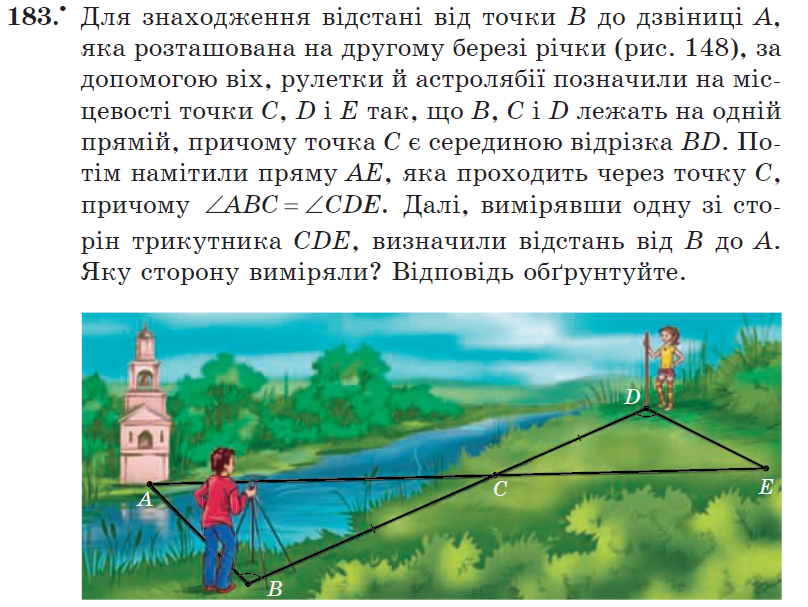 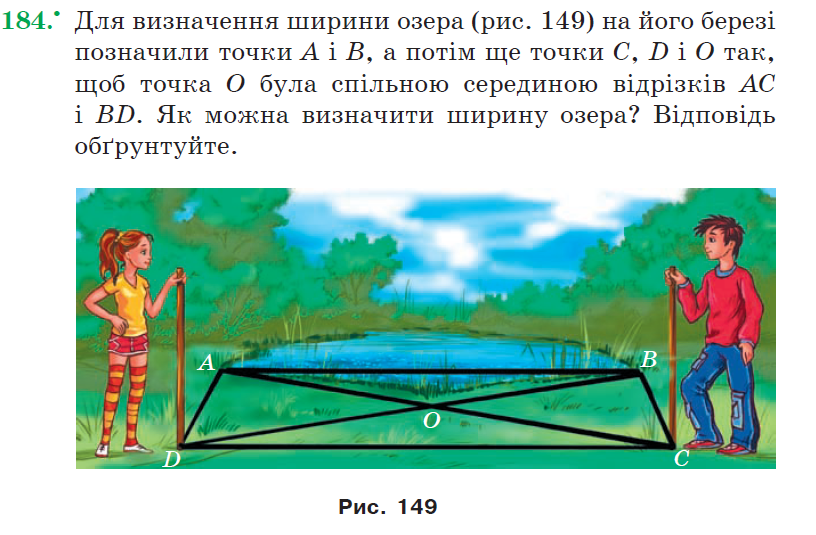 Задача. Знайти АВ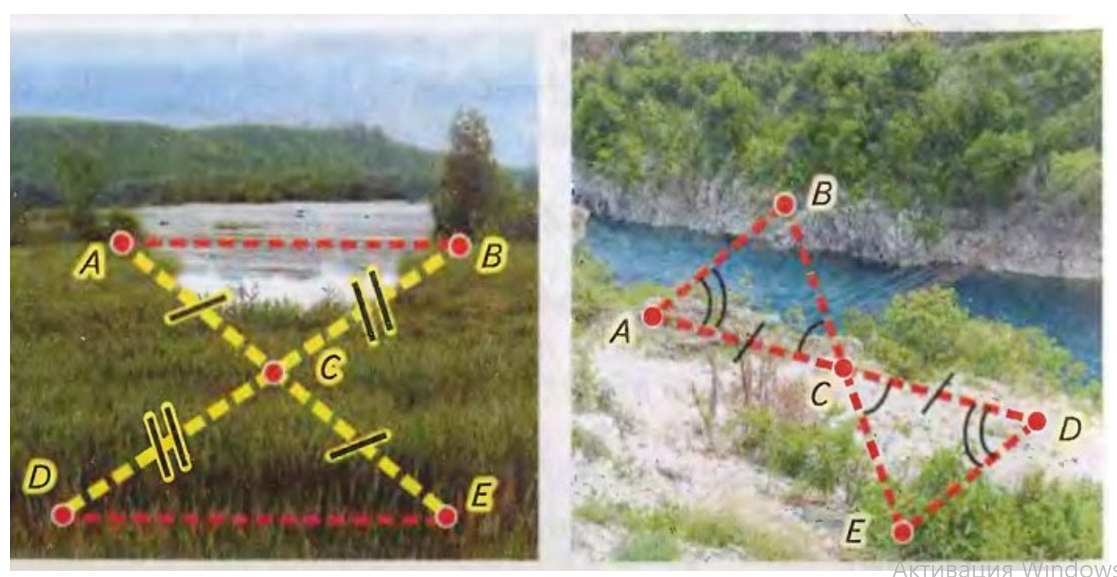 Із третьої ознаки рівності трикутників випливає, щотрикутник — жорстка фігура. Справді, якщо чотири рейкиз’єднати так, як показано на рисунку 179, а, то така кон-струкція не буде жорсткою (рис. 179, б, в). Якщо ж додатище одну рейку, утворивши два трикутники (рис. 179, г), тоодержана конструкція стане жорсткою. Цей факт широковикористовують на практиці (рис. 180).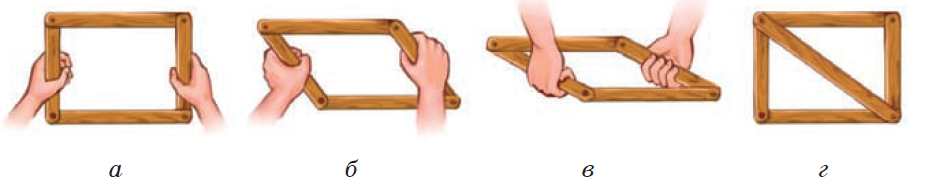 Рис.179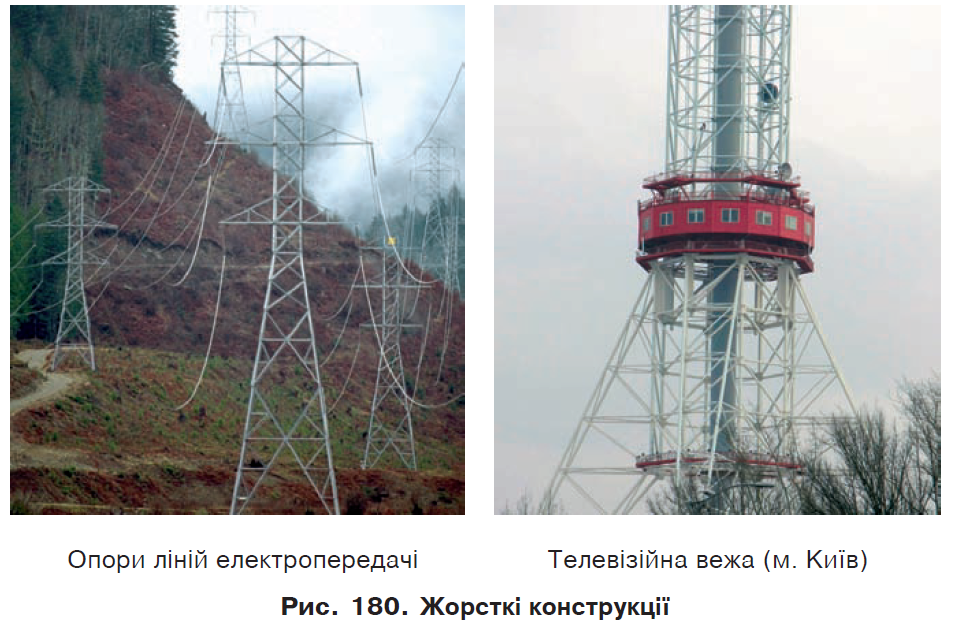 VII. Домашнє завдання П.9,10,11    №241,179VIII. Підсумок уроку.Запишіть у відповідь «так» або «ні»1.   Трикутник, у якого є гострий кут, називається  	гострокутним? 2.    Висота трикутника ділить кут навпіл? 3.   У  прямокутному трикутнику може бути два прямих 	кути? 4.   У трикутнику може бути тільки один тупий кут? 5.   Відрізок, що сполучає вершину трикутника із 	серединою      	протилежної сторони, 	називається  	бісектрисою? 6.     Сума кутів у трикутнику дорівнює 180⁰?РефлексіяЯкий настрій був у вас в кінці уроку. Запишіть номер смайлика.Наш урок підійшов до свого логічного завершення. Усім спасибі. 